Einladung zum Kleinkaliber Kantonalmatch 2021Der Luzerner Kantonalschützenverein LKSV führt den Luzerner Kleinkaliberkantonalmatch durch. Teilnahmeberechtigt sind lizenzierte Mitglieder einer LKSV-Sektion und lizenzierte Mitglieder einer Luzerner ZSV-Sektion (A-Lizenz in der entsprechenden Disziplin). Nicht zugelassen sind Schützen mit einer A-Lizenz G50m in einem andern Kanton. U21-Teilnehmer benötigen keine Lizenz.Programm:Datum/Zeit:	Samstag, 09. Oktober 2021Ort:	Schiessstand Stalden, ObernauDisziplinen:	- Liegendmatch, 60 Schuss
- Dreistellungsmatch, 3x20 Schuss
- beide Disziplinen kombiniert (60/20/20 Schuss)Schiesszeiten:	3-Stellung		10.00 – 12.00 Uhr	3-Stellung/Liegend Kombiniert	10.00 – 12.35 Uhr Liegendmatch		13.00 – 14.05 UhrProbeschüsse:	nur während der 15-minütigen Vorbereitungszeit
im 3-Stellungsmatch zusätzlich frei vor der 2. und 3. StellungReglemente:	Reglement Kantonalmatch und wo nichts anderes erwähnt gelten die ISSF-ReglementeScheiben:	es wird auf elektronische Scheiben geschossen
3-Stellung Scheibe A10, Liegend Scheibe A100Munition:	Ist durch den Schützen mitzubringen. Doppel:	Fr. 15.- für eine Disziplin, Fr. 25.- für beide DisziplinenScheibenzuteilung:	Die Scheibenzuteilung wird auf der Homepage des LKSV unter 
Anlässe  Einladungen veröffentlicht und im Stand angeschlagen.
https://www.lksv.ch/anlaesse/einladungen/ Auszeichnungen:	Die drei Erstrangierten jeder Disziplin erhalten die Kantonalmatch-medaille (Gold, Silber und Bronze), sofern mindestens 5 Schützen rangiert sind:	Bis zu folgender Mindestpunktzahl eine Kranzkarte im Wert von 	Fr. 8.-- erhalten:	Dreistellungsmatch:	Elite/Senioren 510, J/V 498, JJ/SV 486 	Liegendmatch:	Elite/Senioren 582, J/V 570, JJ/SV 557 Rangliste:	Wenn nicht mindestens fünf Teilnehmer in der Kategorie U21 starten, wird nur eine Rangliste (Elite und U21) geführt.Absenden:	um 14.30 Uhr in der Schiessanlage 50m, Stalden ObernauAnmeldung:	Bis spätestens 26. September 2021 mit untenstehendem Talon an	Franz Glanzmann, Schützenmatt 3, 6162 Entlebuch	oder per E-Mail an: franz.glanzmann@lksv.ch 	Mit kameradschaftlichen Grüssen und „Guet Schuss“	Matchchef LKSV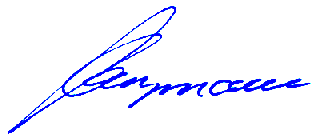 	F. GlanzmannAnmeldung für den Kleinkaliber-Kantonalmatch 2021 (bitte Kategorie und Disziplin ankreuzen)	Kategorie: U21					 EliteDisziplin:  Dreistellungsmatch			 kombiniert Liegend/3-Stellung Liegendmatch Name/Vorname: 	     Geb. Datum: (T/M/J) 	     Strasse, PLZ, Ort: 	     Tel. Privat: 	     	Tel. Mobile:	     E-Mail: 	     Lizenz-Nr.: 	     	Verein (A-Lizenz):      